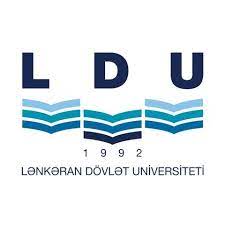 LƏNKƏRAN DÖVLƏT UNİVERSİTETİ                    DOKTORANTIN (DİSSERTANTIN) CARİ İLLİK ELMİ HESABATI         forma 2Doktorant (Dissertant): ______________________________________________________            (soyad, ad, ata adı )Proqram: _________________________________________________________________İxtisas, şifrə:  ______________________________________________________________Doktoranturaya (Dissertanturaya) daxil olduğu tarix (əmr N): _________________________Normativ təhsil müddətinin bitdiyi tarix:  _________________________________________Keçdiyi attestasiyaların tarixi:  ___________  ___________  ____________  ____________Fakültə:  __________________________________________________________________ Kafedra: __________________________________________________________________Təhsil forması: _____________________________________________________________                               (əyani, qiyabi, dissertant, ödənişli, dövlət hesabına, işlədiyi müəssisə hesabına, məqsədli)Tədqiqat mövzusunun adı: _____________________________________________________________________________________________________________________________________________________________________________________________________Əsas iş yeri, vəzifəsi: ________________________________________________________İkinci iş yeri, vəzifəsi: ________________________________________________________Tədris fəaliyyəti: ____________________________________________________________Elmi rəhbər (məsləhətçi): _____________________________________________________                                                 (soyad, ad, ata adı, emi dərəcə, elmi ad) Hesabat dövründə tərəfimizdən aşağıdakı işlər görülmüşdür:****Dinlədiyim dərslər: _________________________________________________________Elmmetrik bazada şəxsi profili (link): ___________________________________________  Doktorant (Dissertant):  ________________________                                       İmza:                                      Tarix:Diqqət! Bütün məlumatlar 12 ölçülü Arial şrifti ilə, 1 intervalla doldurulmalıdır.Formanın strukturunda dəyişiklik etmək olmaz.1.Dərc olunan: materialın (məqalənin, tezisin,..) adı həmmüəllif(lər), jurnalın adı, il, cild, N, ölkə, İF, link, DOİ göstərilməklə siyahı Azərbaycan Respublikası Prezidenti yanında Ali Attestasiya Komissiyasının tələblərinə uyğun tərtib olunur1.Dərc olunan: materialın (məqalənin, tezisin,..) adı həmmüəllif(lər), jurnalın adı, il, cild, N, ölkə, İF, link, DOİ göstərilməklə siyahı Azərbaycan Respublikası Prezidenti yanında Ali Attestasiya Komissiyasının tələblərinə uyğun tərtib olunurMəqalələrRespublika: MəqalələrBeynəlxalq: Konfrans materiallarında məqalələrRespublika:Konfrans materiallarında məqalələrBeynəlxalqMəruzələrin xülasə və ya tezisləriRespublika: Məruzələrin xülasə və ya tezisləriBeynəlxalq:2. Hesabat dövründə iştirak etdiyim, məruzəçisi olduğum  elmi tədbirlər2. Hesabat dövründə iştirak etdiyim, məruzəçisi olduğum  elmi tədbirlər2. Hesabat dövründə iştirak etdiyim, məruzəçisi olduğum  elmi tədbirlər2. Hesabat dövründə iştirak etdiyim, məruzəçisi olduğum  elmi tədbirlərTədbirin adı (elmi seminar, dəyirmi masa, konfrans, qurultay, simpozium və s.)Tədbirin kateqoriyası (universitet daxili ölkədaxili, regional, beynəlxalq)Məruzənin növü (plenar, dəvətli, şifahi, divar)İştirakçı, dinləyici ya məruzəçi3. Hesabat dövründə İştirak etdiyim layihə və proqramlar:3. Hesabat dövründə İştirak etdiyim layihə və proqramlar:3. Hesabat dövründə İştirak etdiyim layihə və proqramlar:Layihə, proqramın adıDonor ölkə, təşkilatIcra etdiyim iş4. Hesabat dövründə aldığım elmi nəticələr haqqında məlumatlar 